Allegato BSCHEDA DI RENDICONTAZIONE PROGETTO
A.S. 2018/19RELAZIONE DIDATTICA FINALEAttività svolte
Illustrare nei dettagli le attività svolte, gli obiettivi conseguiti in relazione a quelli programmati e le risorse umane e strumentali utilizzate.Comunicazione e coinvolgimento delle famiglieIndicare modalità ed eventuali momenti di comunicazione con ambienti extrascolastici e con le famiglie in particolareProdottiIndicare eventuali prodotti, digitali, cartacei o d’altro genere, realizzati durante le attività del progettoDichiarazioniEliminare il SÌ o il NO in corrispondenza di ciascuna affermazioneRIEPILOGO INCARICHI E SPESEANNO 2018/19Si ricorda ai docenti referenti dei Progetti che qualora non venga presentata la rendicontazione, non potranno essere liquidate le spese (compresi i compensi agli insegnanti coinvolti) e che le stesse non dovranno superare il budget previsto all’inizio dell’anno scolastico.Data ___/___/____ 	IL  RESPONSABILE DEL PROGETTO 	____________________________________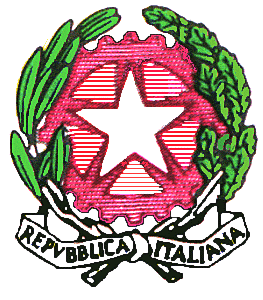 ISTITUTO COMPRENSIVOdi SCUOLA dell’INFANZIA, PRIMARIA eSECONDARIA di I GRADOVia Roma – 98061 BROLO (ME)C. F. 94007200838  C.M. MEIC83900A Fax 0941/561503, Tel. 0941/561503e-mail: MEIC83900A@istruzione.it - sito web:  www.icbrolo.edu.ite-mail certificata: MEIC83900A@PEC.ISTRUZIONE.IT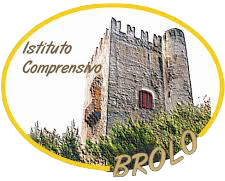 Estremi dell’atto di nominaTITOLO DEL PROGETTOProt. n. Data N. Classi coinvolteN. Alunni partecipantiProdotti digitali
(digitare SI o NO)Prodotti digitali
(digitare SI o NO)Il progetto si è svolto, in tutto o in parte, in ore extracurricolariSÌNOI registri di presenza alunni e docenti sono depositati in segreteria (solo per ore extracurricolari)SÌNOI prodotti digitali sono stati consegnati tramite modulo al link http://bit.do/consegnaprodotti2019SÌNOATTIVITÀ/INCARICO NOMINATIVOOre di docenzaOre non di docenzaALTRE SPESE
(se conosciute, altrimenti indicare la tipologia di spesa)SI/NOCosto Fotocopie (numero)Altro materiale Visite guidate